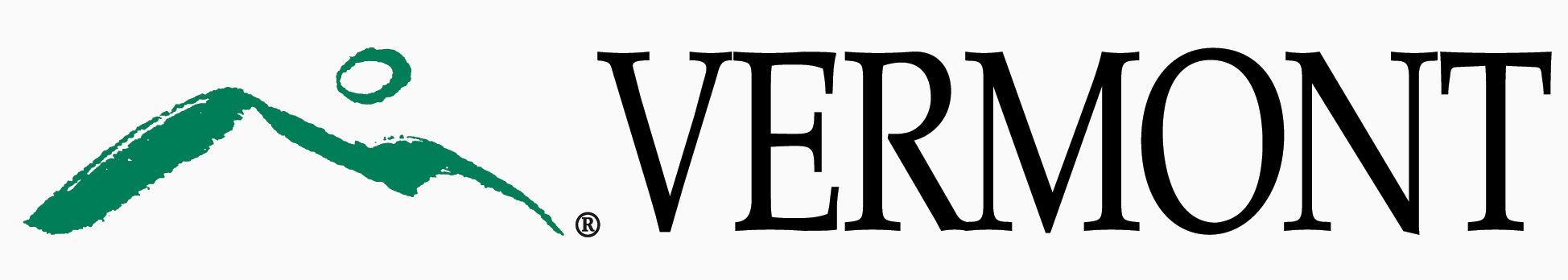 State of Vermont________________________________________________________________________________________________________________________________________________Project Name HereTest Case Matrix________________________________________________________________________________________________________________________________________________Prepared By: (Your Name)Date of Publication: mm/dd/yyyyTest Case #Test DateRequirement ReferenceTester NameTest Case ScenarioExpected ResultsActual ResultsPass Y/NCorrective Action Taken (if applicable)Re-Test DateTest CompleteY/N1mm/dd/yymm/dd/yy2345678910